RAPPORT TECHNIQUE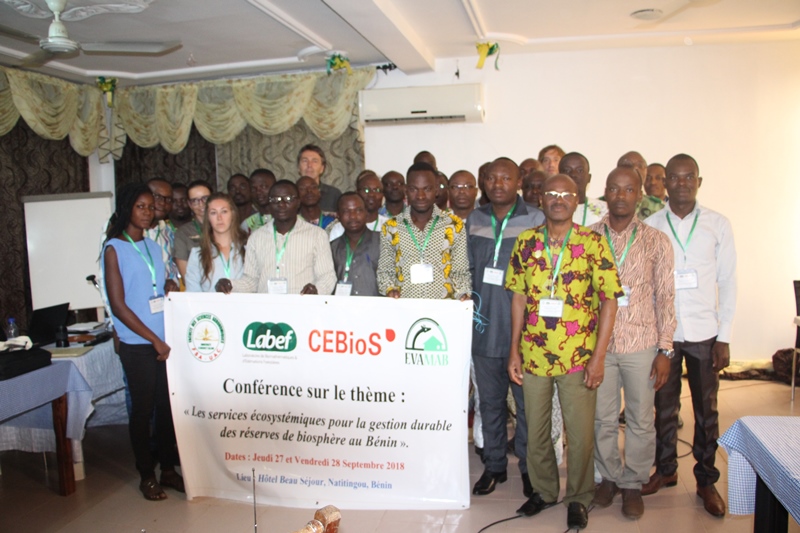 Avec l’appui technique et financier de : CEBIoS.Responsable du projet : Dr. Jean Didier AKPONAContrat de prestation de service : 2018SO3-2198Septembre 2018ContexteLe Parc National de la Pendjari (PNP) crée en 1961, est devenu avec les zones cynégétiques une réserve de biosphère le 16 juin 1986 et patrimoine mondiale de l’Unesco en 2017. Située au Nord-Ouest de la République du Bénin, à la frontière du Bénin avec le Burkina-Faso. Elle se situe dans le Département de l’Atacora et se répartit sur les territoires des communes de Matéri, de Tanguiéta et de Kérou. Elle couvre une superficie totale de près de 4661,4 km2 et est constituée du Parc National de la Pendjari (PNP : 2660,4 Km2), de la Zone Cynégétique de la Pendjari (ZCP : 1750km2) et de la Zone Cynégétique de Konkombri, (ZCK : 251 km2). (CENAGREF, 2005 ; Kiansi, 2012). Ce patrimoine, gérée depuis lors par le Centre National de Gestion des Réserves de Faune (CENAGREF) a été déléguée par le gouvernement du Bénin à African Parks Network (APN) en 2017 avec pour objectif principal le développement touristique. Le patrimoine mondial de la Pendjari demeure un écosystème important pour la conservation de la biodiversité en Afrique de l’Ouest et au Bénin en particulier. Il regorge d’une biodiversité impressionnante et procure d’énormes services écosystémiques pour le bien-être de la population riveraine. Les biens et services qu’il fournit sont indispensables à la durabilité du bien-être, ainsi qu'au développement économique et social future des populations environnantes. Ainsi une meilleure connaissance de ces services écosystémiques contribuera à leur conservation durable. Plusieurs projets ont abordé diverses dimensions de l’importance des services écosystémiques dans le patrimoine mondiale de la Pendjari. Le plus récent étant le projet EVAMAB qui a abordé la « Perception des gestionnaires et communautés riveraines du patrimoine de la Pendjari (Bénin) vis-à-vis des services écosystémiques qu’il fournit », ce qui a permis de tester des outils d’évaluation économique des services écosystémiques. Ce projet a significativement contribué à une meilleure connaissance des services écosystémiques et des relations entre les acteurs clés et ces services pour une meilleure appréciation du potentiel de gestion et de développement socioéconomique, et ce afin de mieux protéger la biodiversité du patrimoine pour les générations futures. Il a permis d’identifier entre autre les services écosystémiques importants pour la population riveraine et pour les gestionnaires. Aussi les mesures de gestion ont été identifiées et les recommandations pour concilier les intérêts des acteurs clés autour des services écosystémiques sont formulées. Mieux, le plan stratégique 2011-2020 du Bénin a fixé 20 objectifs, qui s’alignent sur ceux dits d’Aichi, qui visent à guider les efforts de la communauté internationale pour protéger la biodiversité de la planète. Dans cette logique le présent projet a été d’une importance capitale car soutient deux objectifs prioritaires qui sont « Objectif Stratégique 1 : Susciter et développer chez tous les citoyens les Organisations de la Société Civile et les gouvernants, une prise de conscience plus aigüe du danger de la perte continue de la Biodiversité et une motivation réelle à agir pour sa conservation, sa valorisation et son utilisation durable » et; « Objectif Stratégique 4: Inverser de façon significative la tendance à l’appauvrissement et à la dégradation des habitats naturels, y compris les forêts ». Ces deux objectifs ont été sélectionnés dans le cadre de la mise en œuvre du projet Measuring Reporting and Verification (MRV) visant à choisir et développer des indicateurs de la biodiversité au Bénin. Il était donc important de vulgariser ces résultats pour sensibiliser les acteurs afin que les nouveaux gestionnaires du patrimoine intègrent ces résultats pour améliorer leur mode de gestion et permettre à la population riveraine de mieux comprendre l’importance de conserver ces services.Objectif global :L’objectif global de ce projet était d’informer et de sensibiliser différents acteurs (les élus locaux et les décideurs, les ONGs internationales et nationales rencontrés lors de la collecte de données, ainsi que les gestionnaires du parc) sur les services écosystémiques prioritaires du patrimoine mondial de la Pendjari.Objectifs spécifiquesLes objectifs spécifiques du projet étaient :Le concept de service écosystémique est compris par les acteurs impliqués dans la gestion du patrimoine mondiale et les populations riveraines.Les services identifiés comme prioritaires pour la population riveraine sont connus et intégrés par les acteurs impliqués dans la gestion du patrimoine mondiale.Les mesures de gestion existantes ou potentielles sont connues et discutées par les acteurs impliqués dans sa gestion.Activités :Les activités planifiées par ce projet étaient :Une synthèse bibliographique des résultats des études sur les services écosystémiques du patrimoine mondiale de la Pendjari ;L’organisation d’une séance de concertation pour définir et harmoniser les orientations en matière de sensibilisation sur la base des résultats de recherche (groupes cibles, messages clés et besoins de sensibilisation, formats, etc.)L’organisation d’un atelier de sensibilisation avec les acteurs impliqués dans la gestion du patrimoine mondiale de la PendjariLa création et la dissémination des policy briefs.Synthèse bibliographique des résultats des études sur les services écosystémiques de la RBP et atelier de concertationUn consultant a été recruté pour faire la synthèse bibliographique des recherches sur les services écosystémiques du patrimoine mondiale de la Pendjari. Le document de synthèse est annexé à ce rapport ainsi que les liens sur le CHM-Bénin de la base de données (http://bj.chm-cbd.net/ressources/rapports/atelier-de-sensibilisation-les-services-ecosystemiques-pour-la-gestion-durable/database_ecosystems-services-pendjari). Il a été retenu avec le consultant ce qui suit sur les grandes lignes que doit comporter le document de synthèse: Etat des lieux de la recherche existante (les services écosystémiques étudiés, avec quelle méthode, et sous quel angle ? (économique ? biologique ? social ?). Quels sont les résultats saillants?) : Un tableau récapitulatif à la fin sera fait pour reprendre chaque étude et indiquer notamment ces aspects sous forme de colonne. Dans la synthèse-même, compiler ainsi l’information sous forme de bibliographie, en mettant en avant (en discutant) les résultats obtenus pour chaque service. Enfin, organiser par type de service, et pour chaque service résumer ce qui a été fait et les résultats qui sont sortis des études. La langue de rédaction est l’anglais.Enfin, l’atelier de concertation nous a permis de définir les groupes cibles à inviter pour l’atelier de sensibilisation (chercheurs, ONGs, représentants population locale, les gestionnaires de réserves, les forestiers, les AVIGREFs, les mairies, les journalistes) et enfin de lieu de l’atelier. A cette séance, le chronogramme de l’atelier, les messages pour l’appel à soumissions d’abstracts, les lettres d’invitations, les moyens de faire parvenir les lettres a ceux qui n’ont pas d’internet ont été revus et les rôles ont été assignés à chaque membre de l’équipe de coordination pour la réussite de l’atelier. TDR : Recrutement du consultant pour la synthèse bibliographique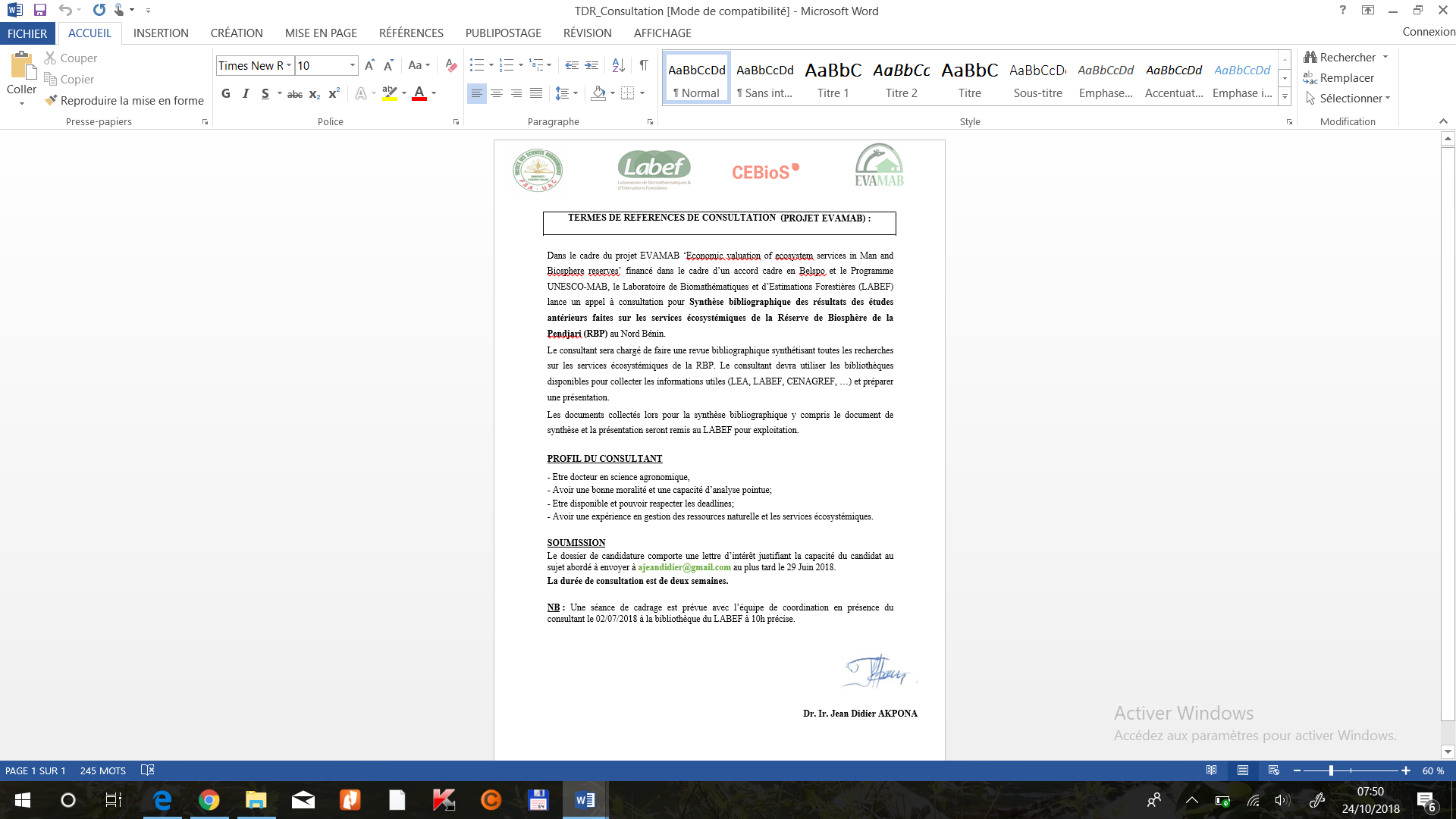 Atelier de sensibilisation avec les acteurs impliqués dans la gestion de la RBP à NatitingouAppel à communications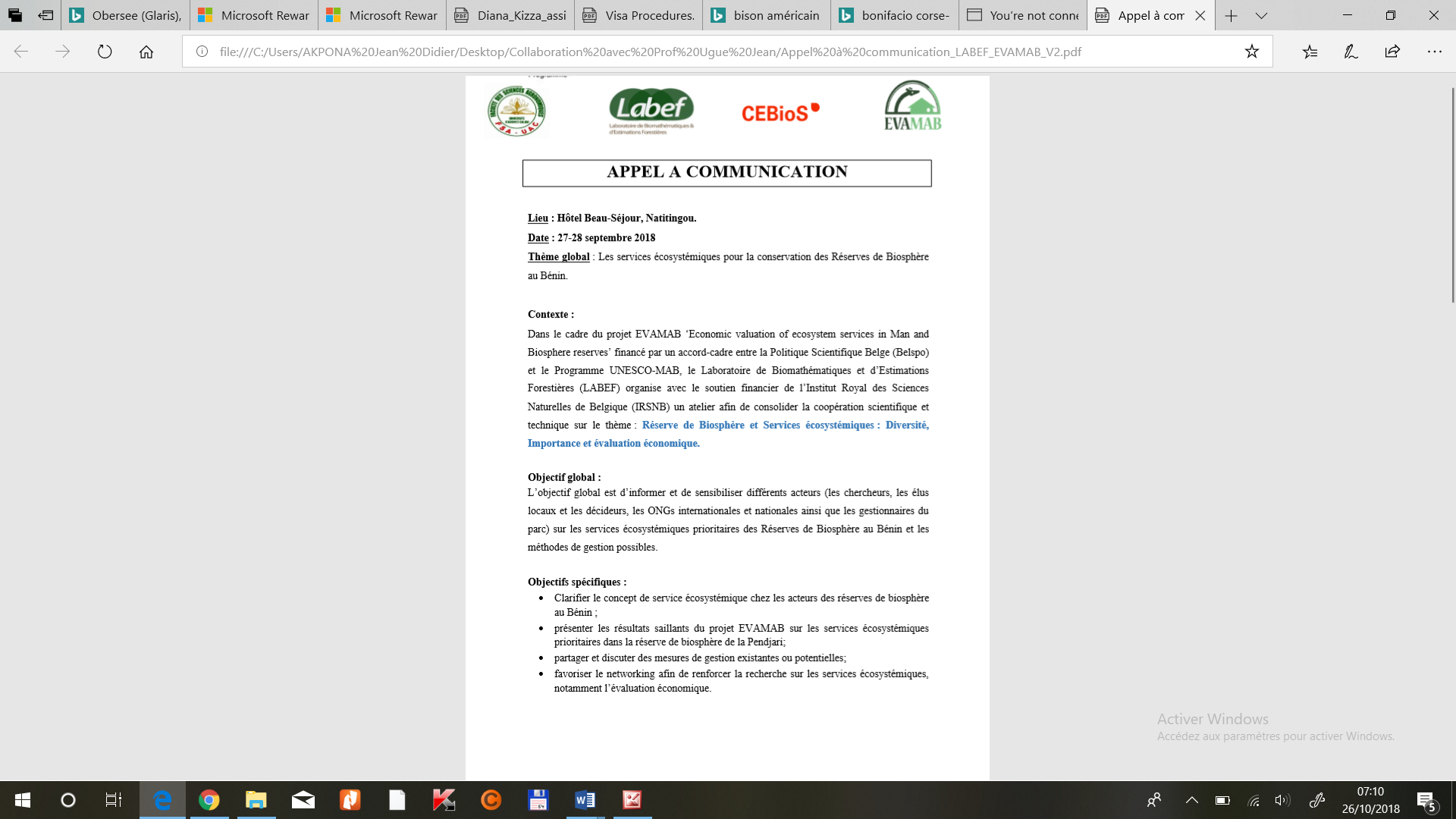 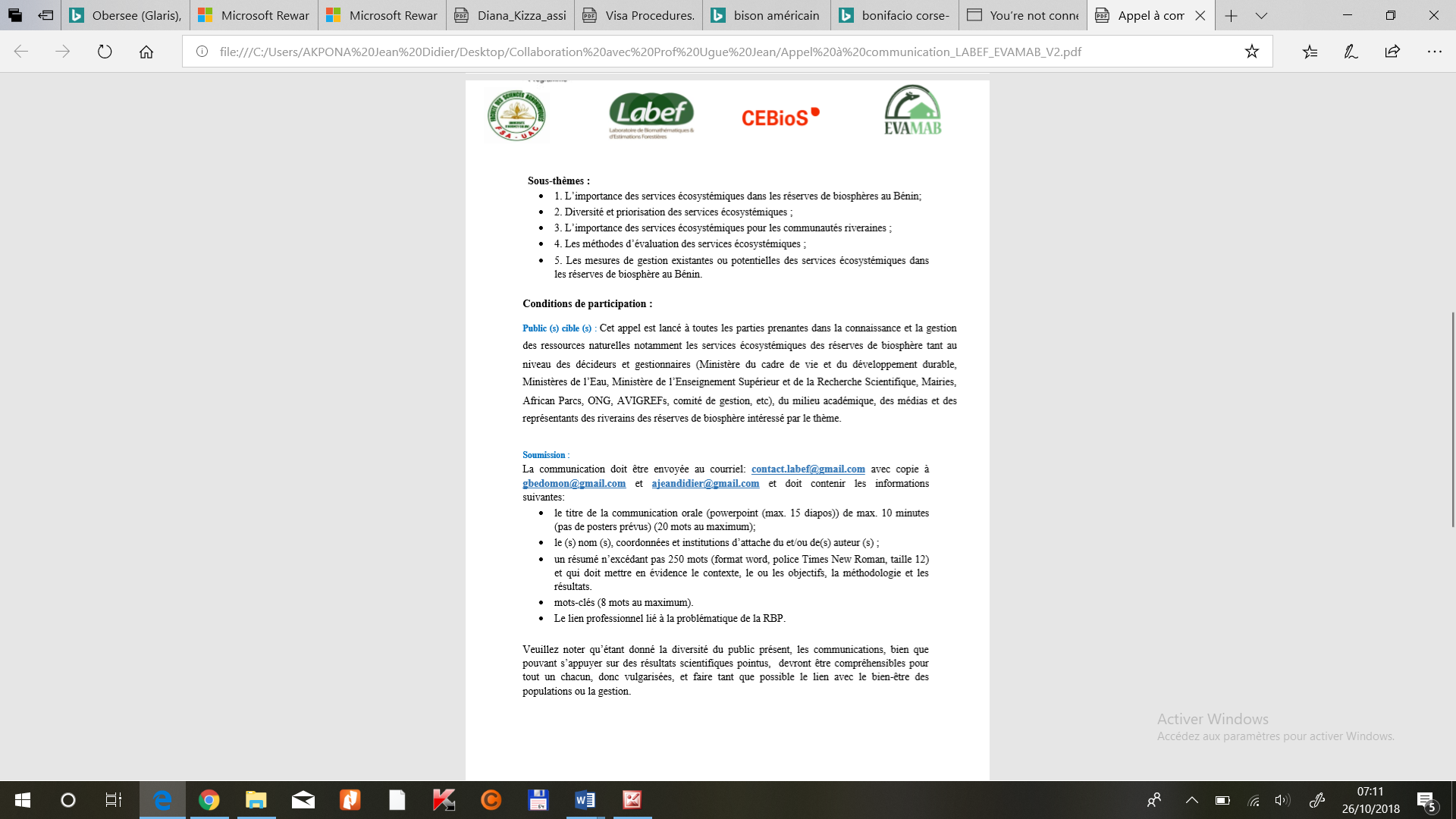 Sélection des participantsLes participants ont été sélectionnés compte tenu de la pertinence de leur résumé en relation avec le thème de l’atelier. Cette liste a été ensuite compléter par des acteurs clés importants autour du patrimoine mondiale de la Pendjari.Chronogramme de atelierLe chronogramme de l’atelier, propose lors de la séance de concertation a été validée par les l’équipe de la Belgique et se présente comme suit.L’atelier a duré deux jours avec les parties prenantes.  Une trentaine de personnes ont pris part à cet atelier et regroupent (les chercheurs, les journalistes, les représentant de APN, les élus locaux, les ONG, les responsables communales et les représentants AVIGREF, la GIZ, etc.). La première journée a été consacrée aux présentations qui ont couvert quatres domaines (voir chronogramme de l’atelier). Une présentation a été aussi donnée par les représentants de APN sur la procédure de collaboration avec les gestionnaires actuelles de la Pendjari. Le second jour a permis d’appliquer la méthode du World Café avec les parties prenantes. Ensuite des travaux de groupe ont été initiés avec des termes de référence bien définie. Des présentations et discussions ont été organisées sur les mesures existantes pour conserver les services prioritaires. L’atelier a été clôturé avec beaucoup de satisfaction des participants sur la connaissance de l’importance des services écosystémiques, des méthodes existantes pour les évaluer, des conditions de collaboration avec APN et beaucoup d’idées futures. Des attestations de participation ont été distribuées aux participants (Voir annexe).Recommandation et suggestions : -Pérenniser le cadre d’échange entre les scientifiques et les acteurs de la conservation -Organiser un summer school avec différents packages l’année prochaine au Bénin ;-Inviter APN dans les Universités afin de mieux informer les chercheurs sur le plan de collaboration-Continuer les recherches sur les modèles économiques d’évaluation des services écosystémiques-Valoriser les résultats du Word Café par une publication scientifique et remercier les participants pour leur collaboration-Continuer les activités de sensibilisation des acteurs autour des aires protégés-Aider l’inspection forestière Atacora-Donga dans la gestion des feux de végétations surtout à Natitingou par des activités de sensibilisation et de formation dans les écoles et en organisant des séances portes ouvertes d’échange avec la population.Quelques photos de l’atelier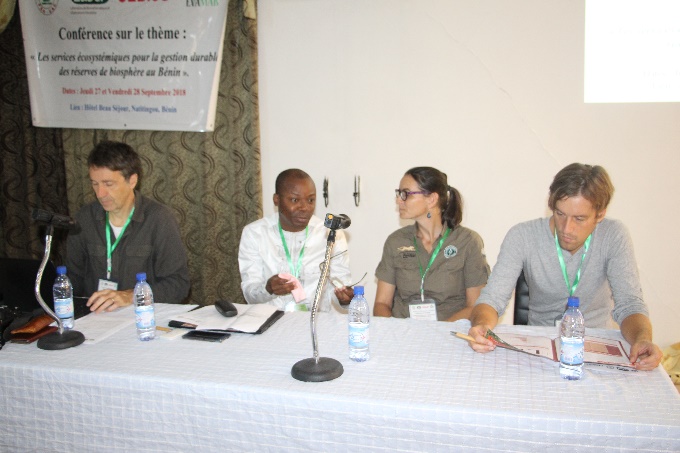 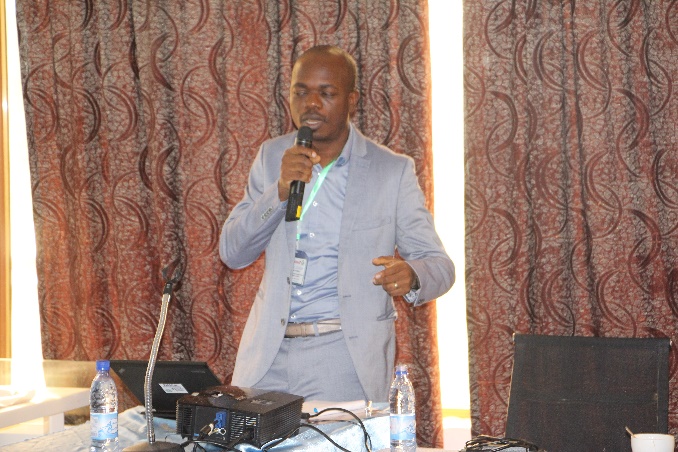 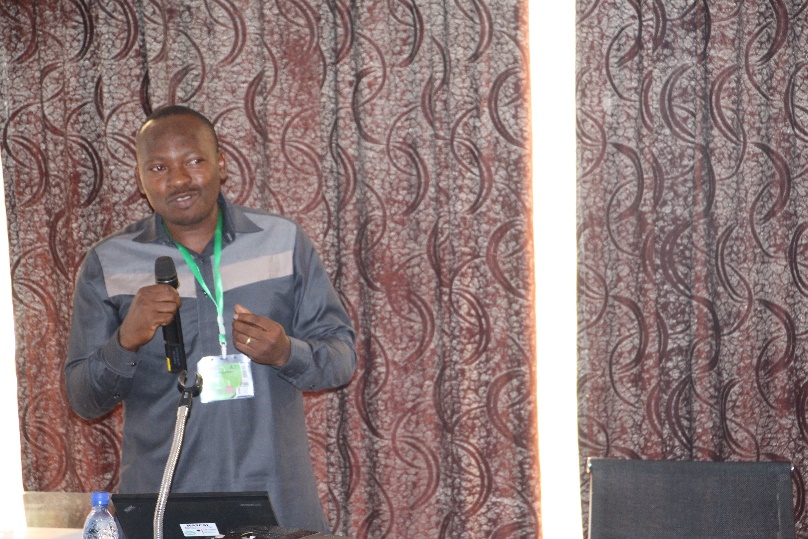 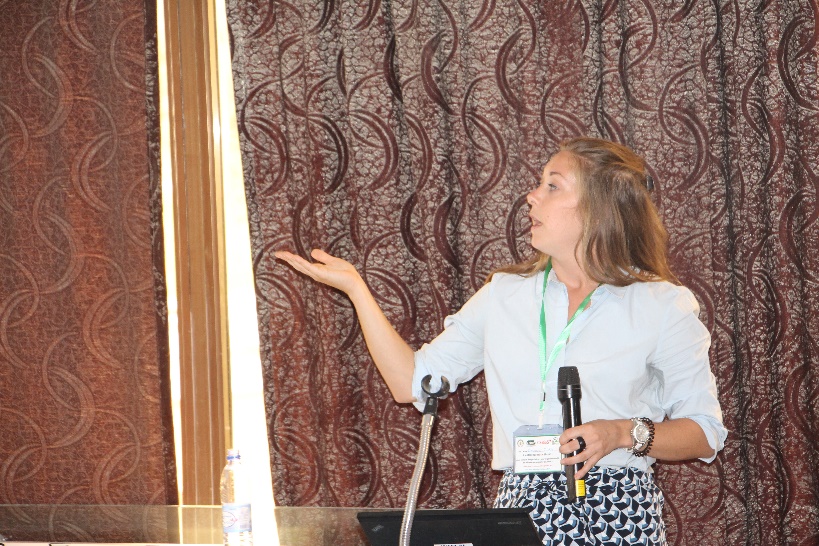 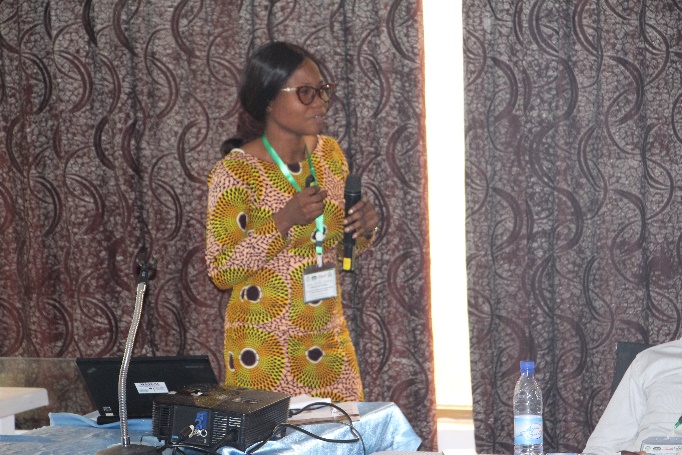 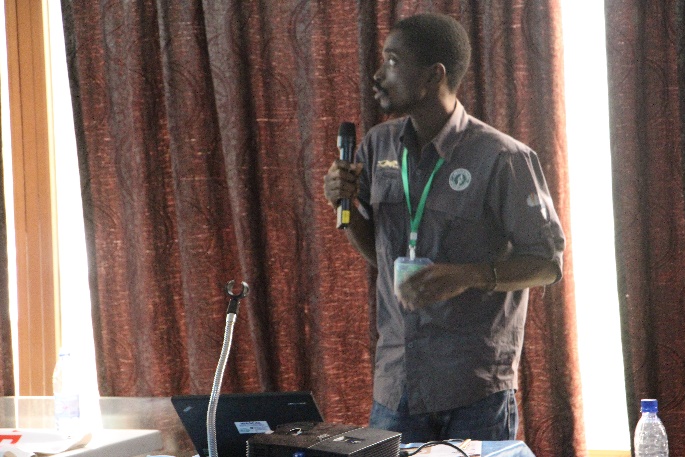 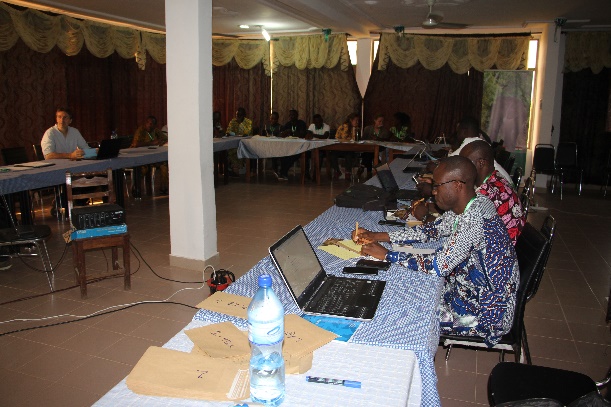 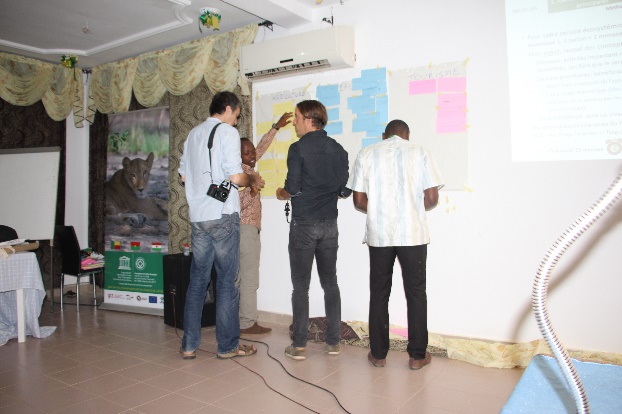 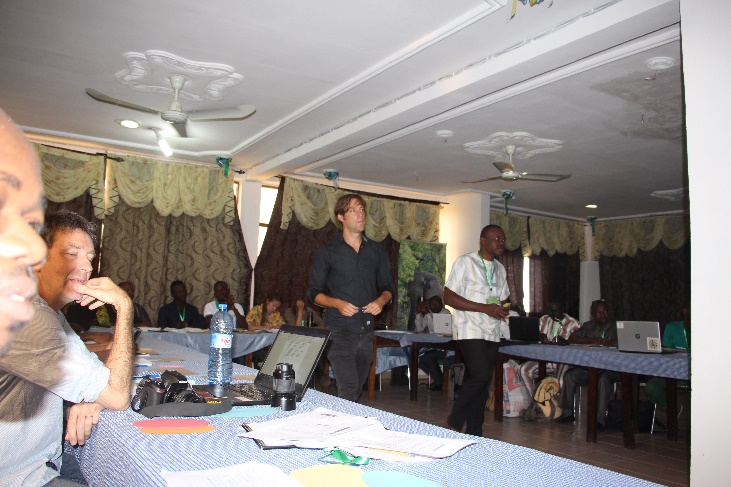 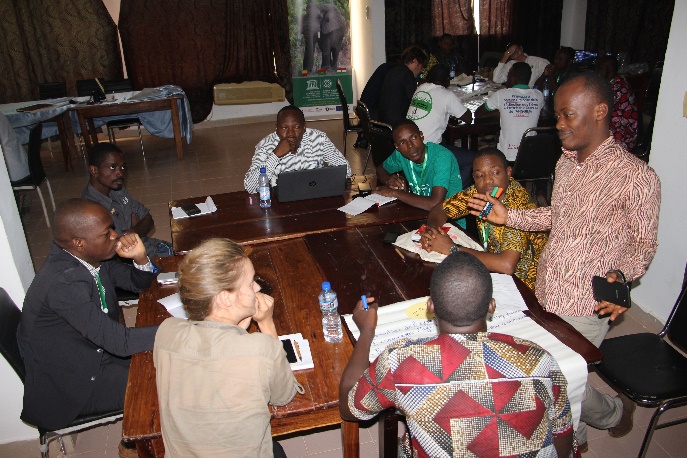 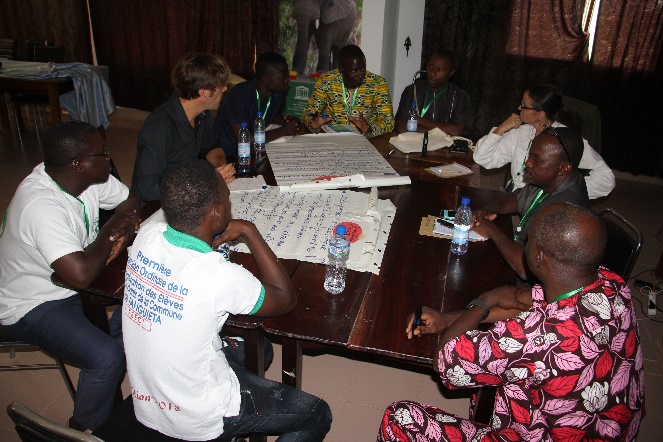 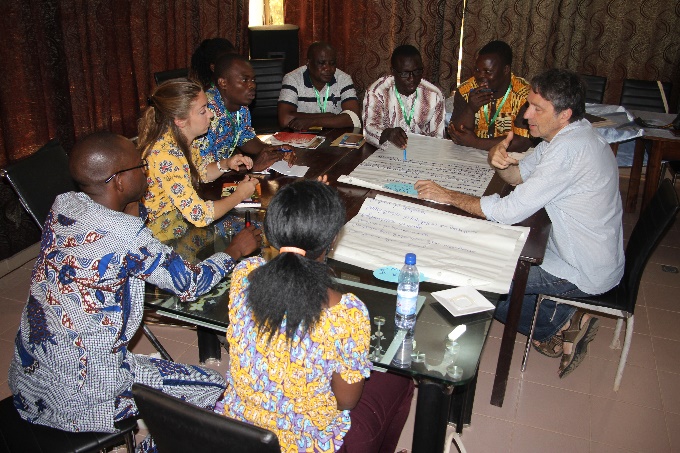 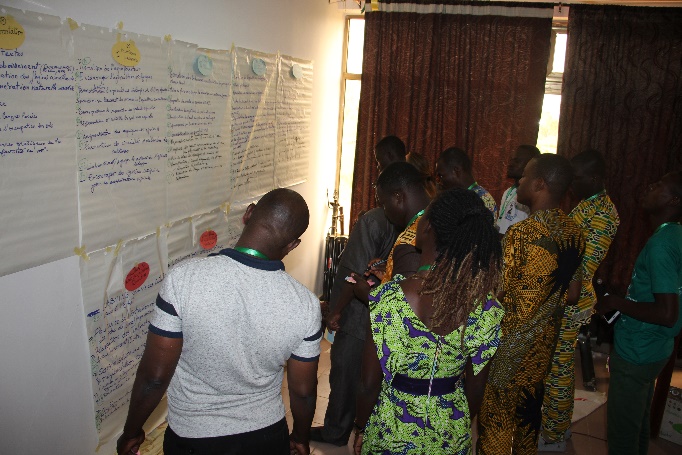 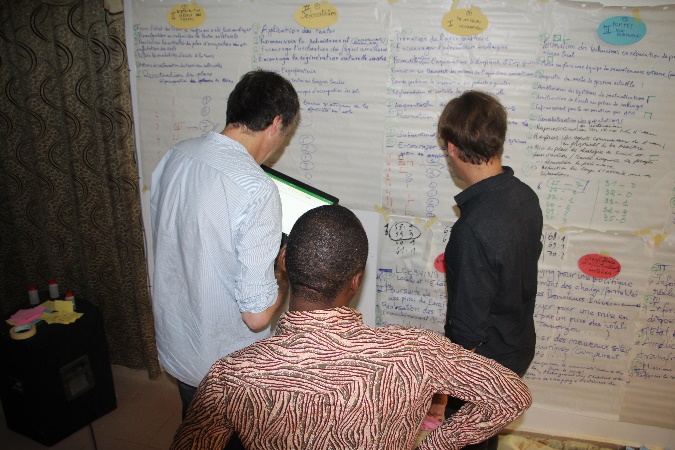 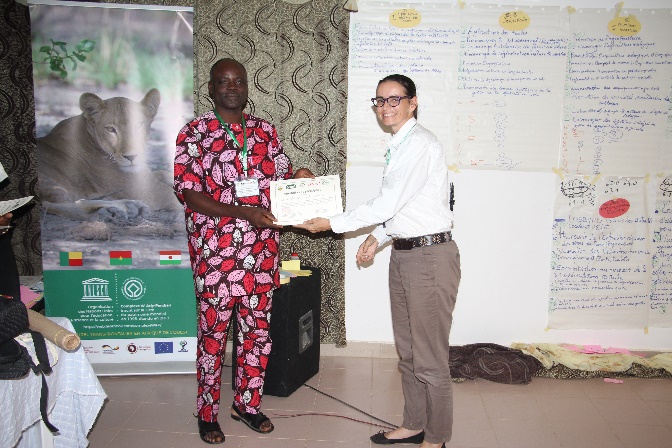 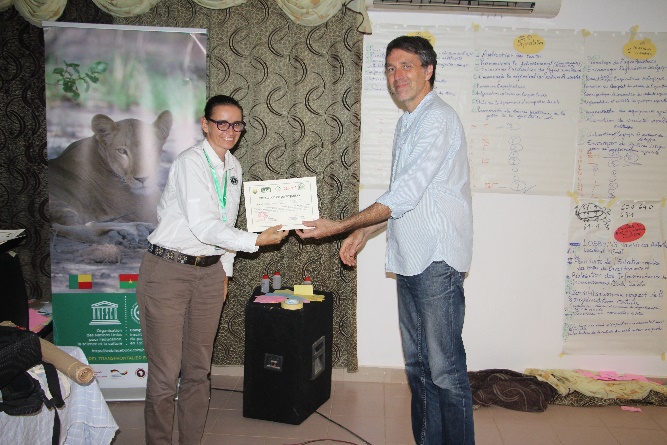 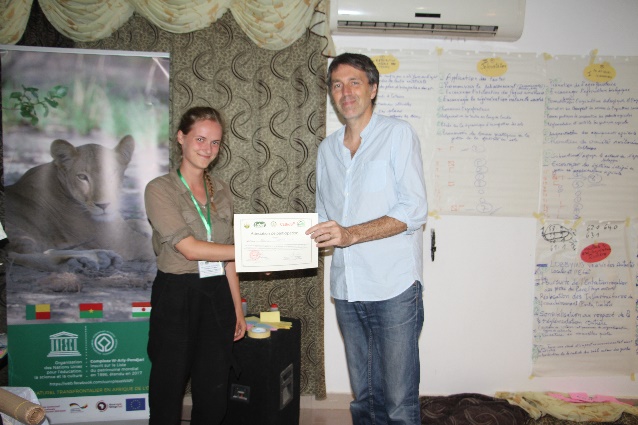 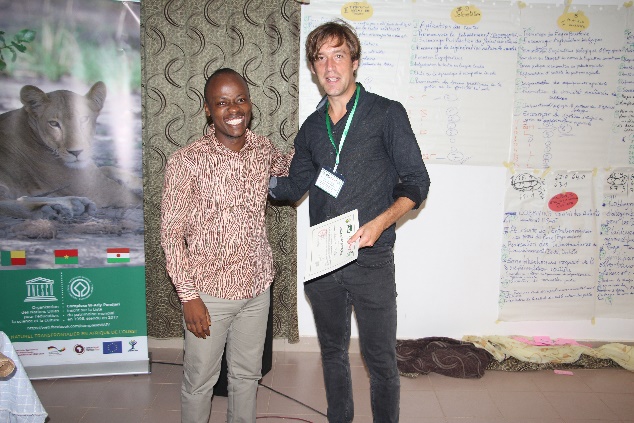 Quelques liens utiles sur le CHMLien de l’annonce de l’atelier sur le CHMhttp://bj.chm-cbd.net/events/atelier-de-sensibilisation-les-services-ecosystemiques-pour-la-gestion-durableLien de toutes les ressources de l’atelierhttp://bj.chm-cbd.net/ressources/rapports/atelier-de-sensibilisation-les-services-ecosystemiques-pour-la-gestion-durableN°Liste/ListInstitutionProvenanceTitre/TitleStatutContacts1Chabi A.M.S. DJAGOUNLEA/UACBeninEcosystem services provided by mammal species in traditional medicine: a biological prospection and conservation implication in Benin.Présentateur97890218Email: dchabi@gmail.com 2Sèwanou Marc TOVIHESSILEB/UPBeninPerception des services écosystémiques au sein de la communauté riveraine à la Forêt Classée de Ouénou-Bénou, Nord BéninPrésentateur+22967765290tovihessis@gmail.com3Sylvain EFIOEtudiantBeninHuman-Wildlife conflicts and mitigation measures in Pendjari biosphere reserve, northern BeninPrésentateur(+229) 95 26 96 63;  66 68 85 64 Email :efios@yahoo.fr4Janvier EGAHLaSEn/UPBeninLes enjeux sociaux de la conservation du parc W par la promotion des chaines de valeur des produits forestiers non ligneuxPrésentateur96371779Email :egahjanvier@gmail.com 5Isidore GNONLONFOUNDoctorant/LEABeninPerceived effect of disturbance caused by elephants and climate change on ecosystem services in Pendjari Biosphere Reserve in BeninPrésentateur95520020Email:isidoregnonlonfoun@gmail.com 6Méryas D KOUTON Doctorant/LEABeninEvaluation des services écosystémiques dans le Parc Naturel Communautaire la Vallée du Sitatunga Présentateur97588768koutonmeryas@gmail.com 7Jeanne AKAKPO/ Valère SALAKOEtudianteBeninPerception locale des services écosystémiques fournis par les mangroves : désapprobation et volonté de payer pour leur conservation au BéninPrésentateurakakpojeanne22@gmail.com, 8Bruno A. DJOSSAUNABeninSélection des fruits et effets de la manipulation des graines par les roussettes sur les taux de germination du karitéPrésentateur97681305djossabruno@gmail.com9Stella SOKPONLEB/UPBeninL’écotourisme peut-il promouvoir une meilleure attitude face à la conservation de ressources naturellesPrésentateurstellasokpon@gmail.com10Kassim TCHANLEB/UPBeninBiodiversité et exploitation des macromycètes sauvages du complexe W-Arly-Pendjari (WAP)Présentateur0022996356813 & 0022962594676kassimtchan@gmail.com,11Iliana JANSSENSVUBBelgiqueGestion de la Pendjari: identification des perspectives des différentes parties prenantes par la Q methodologyPrésentateur12Devonne GOADVUBBelgiqueLa 'nominal group technique': une approche permettant d’identifier les services écosystémiques de la PendjariPrésentateur13Jean HUGEULBBelgique'Evaluation rapide des services écosystémiques dans les réserves de Biosphère: aperçu des outils & applications pratiques'Présentateur14Jean Didier AKPONALABEFBeninA systematic review of ecosystem services research on the Pendjari Biosphere reserve: current state and the road aheadPrésentateur16Romain GLELE KAKAILABEF/UACBeninN/AParticipantLuc JANSSENSCEBioSBelgiqueN/AParticipant17Rodrigue IDOHOULABEF/UACBeninN/AParticipant18Achille HOUNKPEVILABEF/UACBeninN/AParticipant19Cosme KPADONOUSociété Civile/ Maison Pendjari BeninN/AParticipant97118765cosme.kpadonou@yahoo.fr 20APN 1APNBeninN/AParticipant21APN 2APNBeninN/AParticipant22DJATTO LeniAVIGREFBeninN/AParticipant95749883djatto_leni@yahoo.fr 23KOUAGO SéraphinPrésident Avigref24Bio YACOUBOUGIZBeninN/AParticipantbio.bassirou@giz.de  25Mirabelle GANDJIEtudiant/UACBeninN/AParticipant6743776226Thierry CHAFFAEtudiant/UACBeninN/AParticipant9699186727Eco-BeninONGBeninN/AParticipant28Franck ADJEONG ADGBeninN/AParticipantfranck.adje@ong-adg.be 29ALAZA DJIBRILAWASCALBeninzibrila.a@wascal.org30 Daniel CHABIBONIONG-Planete UrgenceBeninN/AParticipantdanielchabiboni@gmail.com31Jura AfriqueONGBeninN/AParticipant32Mairie NatitingouMairieBeninN/AParticipant33Ltn-Colonel Missikpode robert, Chef d’inpection Forestière AtacoraIF NatitingouDGEFCBeninN/AParticipant97262013ahoudokporobert@yahoo.fr34Mairie TanguietaMairieBeninN/AParticipant35Aristide TEHOU UNESCO-MAB GIZBeninN/AParticipanttehouaristide@gmail.com 36Parfait NSERASociété civileBeninN/AParticipant96679144parfaitnsera@yahoo.fr 37Dieudonné KOUAGOUEtudiant /FABeninN/AParticipant6508252338Christophe DJALOLIEtudiant /FABeninN/AParticipant61457824Activité Plage horaire Responsable 26 Septembre 201826 Septembre 201826 Septembre 2018Arrivée et installation des participantsToute la journéeAkpona Jean Didier27 Septembre 201827 Septembre 201827 Septembre 2018Enregistrement des participants7h30’-8h30’Equipe techniqueMot de Bienvenu du coordonnateur du programme CEBioS 8h45’-9h00’Dr. Janssens de Bisthoven Luc Mot de Bienvenu du Directeur du LABEF 8h30’-8h45’Prof. Glèlè Kakaï RomainPrésentation des participants 9h00’-9h15’Akpona Jean DidierPrésentation et validation du chronogramme des travaux 9h15’-09h30’Akpona Jean DidierPrésentation du programme EVAMAB 09h30’-10h00’Akpona Jean Didier et Janssens de Bisthoven LucPause-Café10h00’-10h15’Equipe techniqueSection 1: Faune et services écosystémiquesSection 1: Faune et services écosystémiquesSection 1: Faune et services écosystémiquesCommunication 1: Ecosystem services provided by mammal species in traditional medicine: a biological prospection and conservation implication in Benin.10h15’-10h30’Djagoun SylvestreCommunication 2: Perceived effect of disturbance caused by elephants and climate change on ecosystem services in Pendjari Biosphere Reserve in Benin 10h30’-10h45’Gnonlonfoun Isidore Communication 3: Human-Wildlife conflicts and mitigation measures in Pendjari biosphere reserve, northern Benin10h45’-11h00’Efio SylvainCommunication 4: Evaluation des services écosystémiques dans le Parc Naturel Communautaire la Vallée du Sitatunga11h00’-11h15’Kouton Méryas D Discussions11h15’-11h30’Idohou RodrigueSection 2: Communauté locale et services écosystémiquesSection 2: Communauté locale et services écosystémiquesSection 2: Communauté locale et services écosystémiquesCommunication 5 : Perception des services écosystémiques au sein de la communauté riveraine à la Forêt Classée de Ouénou-Bénou, Nord Bénin11h30’-11h45’Sèwanou Marc TovihessiCommunication 6: Perception locale des services écosystémiques fournis par les mangroves : désapprobation et volonté de payer pour leur conservation au Bénin11h45’-12h00’Jeanne AKAKPO/Valère SALAKOCommunication 7: Les enjeux sociaux de la conservation du parc W par la promotion des chaines de valeur des produits forestiers non ligneux12h00-12h15’Janvier EGAHCommunication 8: A systematic review of ecosystem services research on the Pendjari Biosphere reserve: current state and the road ahead12h15’-12h30’Jean Didier AKPONADiscussions12h30’-12h45’Idohou RodriguePause déjeuner13h00-14h00Equipe techniqueSection 3: Méthodes d’étude des services écosystémiquesSection 3: Méthodes d’étude des services écosystémiquesSection 3: Méthodes d’étude des services écosystémiquesCommunication 9: 'Evaluation rapide des services écosystémiques dans les réserves de Biosphère: aperçu des outils & applications pratiques'14h00-14h15’Jean HUGECommunication 10: Gestion de la Pendjari: identification des perspectives des différentes parties prenantes par la Q methodology14h15-14h30’Iliana JANSSENSCommunication 11: La 'nominal group technique': une approche permettant d’identifier les services écosystémiques de la Pendjari14h30’-14h45’Devonne GOADDiscussions14h45’-15h00Idohou RodrigueSection 3: Conservation et tourismeSection 3: Conservation et tourismeSection 3: Conservation et tourismeCommunication 12 : Sélection des fruits et effets de la manipulation des graines par les roussettes sur les taux de germination du karité15h15’-15h30’Bruno A. DJOSSACommunication 13 : Biodiversité et exploitation des macromycètes sauvages du complexe W-Arly-Pendjari (WAP)15h’30-15h45’Kassim TCHANCommunication 14 : L’écotourisme peut-il promouvoir une meilleure attitude face à la conservation de ressources naturelles15h45’-16h00’Stella SOKPONDiscussions16h00’-16h15Idohou RodriguePause-Café10h15’-16h’30Equipe techniqueDiscussion globale et presentation du point de la journéé16h30’-17h00Equipe techniqueClôture des activités du jour 117h00Equipe technique28 Septembre 2018 – Atelier participatif28 Septembre 2018 – Atelier participatif28 Septembre 2018 – Atelier participatifMot d’accueil et explication de la journée08h15-08h30FacilitateursEtape 1 - Identification des menaces principales  par SES prioritaire08h30-10hFacilitateursPause-Café10h-10h30Equipe techniqueEtape 2 - Définition des mesures de gestion  existantes et possibles (World Café)10h30-13hFacilitateursLunch13h-14hEquipe techniqueRestitution du World Café14h-14h30FacilitateursEtape 3 - Priorisation des mesures de gestion14h30-15h30FacilitateursPause-Café15h30-16hEquipe techniqueEtape 4 - Noter les options retenues pour chaque critère16h-16h30FacilitateursDiscussion Générale de clôture16h30-17hFacilitateursClôture de la journée17hProf Glele Kakaï Romain